Stage Trager 
massage et relaxation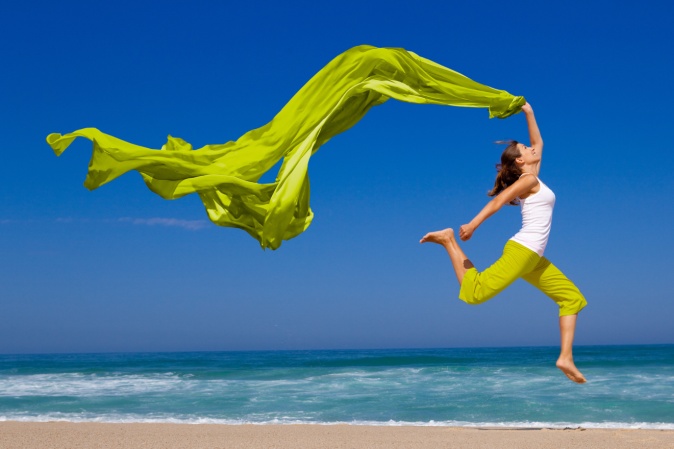 Noirmoutier du 27 au 29 aout 2020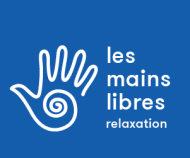 3 jours de détente pour cultiver notre bien-êtreet améliorer notre attention à soi 
dans une belle ouverture de cœur... à 2 pas de la plage dans un environnement qui invite à prendre le temps dans une nature majestueuse.Un stage animé par Fabienne Couton et Anne-Marie Hüe praticiennes en relaxation TragerCoût du stage hors hébergement 250€ Renseignements et inscriptions 06 73 52 25 03 - www.lesmainslibresrelaxation.fr